COURSE TEXTBOOK LIST INFORMATION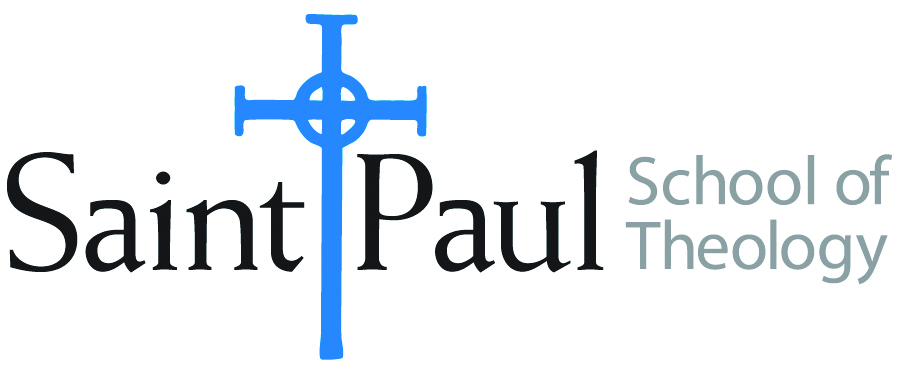 COURSE INSTRUCTOR(S)Dr. Kris KvamCOURSE NUMBER & SECTIONPCM 342COURSE NAMEPracticum: Leadership Institute and Doctrinal ReflectionCOURSE SEMESTER &YEAR  Fall 2020DATE OF SUBMISSIONApril 28, 2020REQUIRED TEXTBOOKS LISTREQUIRED TEXTBOOKS LISTREQUIRED TEXTBOOKS LISTREQUIRED TEXTBOOKS LISTREQUIRED TEXTBOOKS LISTREQUIRED TEXTBOOKS LISTREQUIRED TEXTBOOKS LISTREQUIRED TEXTBOOKS LISTREQUIRED TEXTBOOKS LISTBOOK TITLE and EDITION(include subtitle if applicable)BOOK TITLE and EDITION(include subtitle if applicable)AUTHOR(S)No. ofPAGES to be readPUBLISHER and DATE13-Digit ISBN(without dashes)LIST PRICE(estimate)1The Nature and Mission of the ChurchFaith and Order Paper No. 19835 pagesWorld Council of Churches, 2005. Search by title or Faith and Order Paper No. and then download from WCC’s site:  http://www.oikoumene.org/en/resources/documentsNone2“The Mission of the Church” in Constructive Theology, ed. Serene Jones and Paul LakelandLakeland, Paul 7 pagesFortress, 2005 9780800636838From $18.753The Church: Towards a Common VisionFaith and Order Paper No. 21453 pagesWorld Council of Churches, 2013Search by title or Faith and Order Paper No. and then download from WCC’s site:  http://www.oikoumene.org/en/resources/documentsNone4 “The Graced Problems and Problematic Graces of the Church“ in Constructive Theology, ed. Serene Jones and Paul LakelandSerene Jones and Paul Lakeland,ed. 7 pages Fortress, 20059780800636838See above #25“Living the Way of Love” in The Power of LoveCurry, Michael20 pagesAvery , an imprint of Penguin Random House, 2018 9780525542896From $1.60TOTAL Number of Pages to Be ReadTOTAL Number of Pages to Be Read pp. 122RECOMMENDED TEXTBOOKS LISTRECOMMENDED TEXTBOOKS LISTRECOMMENDED TEXTBOOKS LISTRECOMMENDED TEXTBOOKS LISTRECOMMENDED TEXTBOOKS LISTRECOMMENDED TEXTBOOKS LISTRECOMMENDED TEXTBOOKS LISTRECOMMENDED TEXTBOOKS LISTBOOK TITLE and EDITION(include subtitle if applicable)BOOK TITLE and EDITION(include subtitle if applicable)AUTHOR(S)No. ofPAGES to be readPUBLISHER and DATE13-Digit ISBN(without dashes)LIST PRICE(estimate)1“Race, Body, Space, and Time: Ecclesiological Reflections” in Jones and Lakeland’s Constructive Theology, 219-230.Evans, James H., Jr. 12 pagesFortress, 2005See #2 Above2Ecclesial Existence, Volume 3 of  Christian Community in History, pp. 28-43 and 71-114 Haight, Roger60 pagesContinuum, 2008978-0-8264-2947-6